                  SATAKUNNAN AMMATTIKORKEAKOULU  TEVE                                          28.5.2015 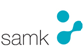 HAHT131201 HOITOTYÖN YRITTÄJYYSHARJOITTELUN ARVIOINTILOMAKKEEN KÄYTTÖOHJE JA TYÖSKENTELY MOODLESSA HARJOITTELU SOTEEKKI –TOIMINTAYMPÄRISTÖSSÄ Tarkoituksena on, että harjoittelun arviointilomake ohjaa opiskelijaa analysoimaan oppimistaan pitkäjänteisesti. Yrittäjyysharjoittelun oma arviointilomake on tallennettu Hoitotyön harjoittelun dokumenttien alle Moodleen.Opiskelija täyttää ensimmäisen harjoitteluviikon aikana Soteekki –harjoittelun oman arviointilomakkeen perustieto-osion ja kirjaa siihen opintojaksoselosteen kompentenssien mukaan harjoittelunsa henkilökohtaiset, konkreetit ja arvioitavissa olevat tavoitteet.  Opiskelija tallentaa perustiedot ja tavoitteet oman opiskeluryhmänsä harjoittelun Moodle –pohjan ohella myös omalle koneelleen harjoittelun loppuarvioinnin tekemistä varten. Hoitotyön harjoittelun Moodlessa tallennus tapahtuu aina oman nimen kautta ja avaamalla keskustelu esim. koodilla HAHT131201 Yrittäjyysharjoittelu (OPS2013).  Tavoitteista keskustellaan  opiskelijaryhmän ja opettajansa kanssa erikseen sovituissa ohjaustilanteissa. Tavoitekeskustelut ovat ensimmäisen ja toisen harjoitteluviikon aikana.Sama arviointilomake toimii opiskelijan itsearviointilomakkeena sekä vertaisarvioijan ja opettajan arviointilomakkeena: Opiskelija sopii vertaisarvioinnin suorittamisesta yhden Soteekki –harjoittelussa mukana olevan fysioterapia-, sosionomi- tai hoitotyön  opiskelijan kanssa.  Opiskelija sopii vertaisarvioijan kanssa arvioinnin kirjaamistavasta arviointilomakkeeseen.  Opiskelija huolehtii, että opettaja saa täytetyt ja allekirjoitetut   arviointilomakkeen osat (tavoitteet, itsearviointi, vertaisarvointi) ja liitteenä olevan työaikaseurantalomakkeen  viimeistään harjoittelun päättyessä. Vertaisarvioija  voi täyttää arvioinnin sähköisesti suoraan lomakkeeseen ,  kirjata arvioinnin käsin tai tulostaa word –tiedoston  liitteeksi arviointilomakkeeseen. Käsin kirjoitettaessa pitää  arviointilomakkeeseen  varata tulostusvaiheessa riittävästi tilaa. Vertaisarvioija täyttää vähintään arviointilomakkeen lopussa olevan yhteenveto-osan.  Opiskelijan yrittäjyysharjoittelun loppuarviointi toteutetaan ryhmäarviointina, joten opiskelija pitää huolen, että on mukana sellaisessa reflektioistunnossa, jossa on opiskelijoita, jotka ovat konkreettisesti  myös työskennelleet  yhdessä  harjoittelun aikana.    Soteekki –harjoitteluun  on luotu myös toinen Moodle –pohja eri koulutusohjelmien ja moniammatillisen yhteistyön osaamisessa kehittymiseksi. Pohjaan on oma avain ja se annetaan opiskelijoille ennen yrittäjyysharjoittelun alkamista sähköpotilla. Sähköposti lähetetään etenemissuunnitelmien perusteella.                                                                               